Κομοτηνή 26-2-2020ΔΕΛΤΙΟ ΤΥΠΟΥΗ ΔΚΕ ΔΗΠΕΘΕ ΚΟΜΟΤΗΝΗΣφιλοξενεί την παράσταση με το έργο τουWilliam ShakespeareΟΝΕΙΡΟ ΚΑΛΟΚΑΙΡΙΝΗΣ ΝΥΧΤΑΣΑπό την Εταιρεία Θεάτρου Θέσητην Τετάρτη 11 και την Πέμπτη 12 Μαρτίου 2020Η ΔΚΕ ΔΗΠΕΘΕ Κομοτηνής σε συνεργασία με την Εταιρεία Θεάτρου Θέση θα παρουσιάσει στην Κομοτηνή την Τετάρτη 11 και την Πέμπτη 12 Μαρτίου 2020,το έργο του William ShakespeareΌνειρο Καλοκαιρινής ΝύχταςΗ Εταιρεία Θεάτρου Θέση, από το Νοέμβριο του 2016 συνεχίζει την επιτυχημένη της παραγωγή  “Όνειρο Καλοκαιρινής Νύχτας, έχοντας παρουσιάσει με μεγάλη επιτυχία το δημοφιλές έργο του Shakespeare σε παιδιά και ενήλικες, στην Ελλάδα και στο εξωτερικό:  Το κλασσικό έργο του William Shakespeare, μεταφράζεται και διασκευάζεται από την ίδια την ομάδα. Οι πέντε ηθοποιοί, χρησιμοποιώντας ελάχιστα σκηνικά αντικείμενα, μάσκες, ζωντανή μουσική, στοιχεία παντομίμας και αυτοσχεδιασμούς  υποδύονται όλους τους ρόλους του έργου. Με χιούμορ, απλότητα, ευθύτητα και σεβασμό στην γλώσσα του ποιητή συνθέτουν μια παράσταση γεμάτη έρωτα, κωμικοτραγικές καταστάσεις, μαγεία, ξωτικά και ανθρώπινη αφέλεια.Το Όνειρο Καλοκαιρινής Νύχτας είναι ένα έργο που εύκολα γοητεύει ανθρώπους κάθε ηλικίας. Ο συγγραφέας συμπλέκει έντεχνα τον κόσμο του παραμυθιού με τον αληθινό κόσμο. Η Εταιρεία Θεάτρου Θέση είναι μια ομάδα νέων ηθοποιών, απόφοιτων της δραματικής σχολής του Κρατικού Θεάτρου Βορείου Ελλάδος, που ιδρύθηκε στην Θεσσαλονίκη τον Σεπτέμβριο του 2015. Αποτελείται από τους : Τρυφωνία Αγγελίδου, Διαμαντή Αδαμαντίδη, Αχιλλέα Αναγνώστου, Γιάννη Σαμψαλάκη, Μαρία Χάνου. Το “Όνειρο Καλοκαιρινής Νύχτας” σε σκηνοθεσία Μιχάλη Σιώνα είναι η πρώτη τους παραγωγή, η οποία μέσα σε λίγους μήνες απέσπασε θετικές κριτικές και αγκαλιάστηκε θερμά από το κοινό.Θα δοθούν δύο παραστάσεις την Τετάρτη 11 και την Πέμπτη 12 Μαρτίου 2020 στις 9 το βράδυ στην αίθουσα του ΔΗΠΕΘΕ Κομοτηνής.  Τιμή εισιτηρίου 10 ευρώ. Για κρατήσεις θέσεων επικοινωνήστε στο 25310-37770. Προπώληση εισιτηρίων από τα γραφεία του ΔΗΠΕΘΕ Κομοτηνής, εργάσιμες ημέρες και ώρες Κριτικές για την παράσταση:¨...παρακολουθώντας αυτό το γρήγορο, νεανικό, με χιούμορ, Όνειρο, ένιωσα ευφορία. Και την ικανοποίηση ότι, παρά τις συνταρακτικές αλλαγές που έχουν συμβεί και συμβαίνουν, ο Σαίξπηρ, ο πάντα αγαπημένος, με τον έναν ή τον άλλον τρόπο είναι εδώ.¨ Ματίνα Καλτάκη, Lifo ¨Το όλο επιχείρημα φανερώνει αληθινά αυτό που είναι: μια πρωτόβγαλτη θεατρική παρέα αγωνίζεται να φτιάξει ένα θέατρο αληθινό, που παράγει μαγεία, χωρίς να ξεπέφτει στο ψέμα.Οπως το θέλει άλλωστε και ο ίδιος ο βάρδος: «κάτι απλό και αληθινό»… «Ανοιχτός χώρος» στο πλάι, μερικά αναγκαία αξεσουάρ, συνεχής παρουσία του ηθοποιού-εκτελεστή, θέατρο που γεννάει θέατρο. Και μπροστά μας ηθοποιοί να παίζουν το παιχνίδι με τους όρους που γεννάει το όνειρο μέσα στο όνειρο.¨Γρηγόρης Ιωαννίδης, Εφημερίδα των συντακτών¨Πέντε νέοι ηθοποιοί γεμάτοι κέφι, ιδέες και δυναμισμό μας συστήνουν με το δικό τους μοναδικό τρόπο τηνκλασική κωμωδία του Ουίλιαμ Σαίξπηρ «Όνειρο Καλοκαιρινής Νύχτας» στο θέατρο Θησείον. Χορεύουν, τραγουδούν, τα δίνουν όλα σε μια εξαιρετική διασκευή του γνωστού έργου, που διακρίνεται για την φρέσκια πνοή της, αλλά και τις ευχάριστες σκηνικές προτάσεις της. Το ταλέντο περισσεύει, το αποτέλεσμα μαγεύει χάρις στην ομαδική δουλειά που έχει γίνει και η απόλαυση είναι εγγυημένη.¨ Γιώργος Μητρόπουλος, Euronews.com¨Οι ηθοποιοί...προχωρούν τη δράση με σαφήνεια, επιδεικνύοντας δύναμη, αντοχή, ένταση, σκηνική ευελιξία, σωματική επιφυλακή. Εκθέτουν ξεκάθαρες στάσεις σώματος, σκηνικές προθέσεις, εύληπτες μεταμορφώσεις. Βρίσκονται σε μία αχαλίνωτη κατάσταση «μετάλλαξης», όπου οι μετασχηματισμοί τους καταφέρνουν να φθάνουν ξεκάθαρα στο κοινό. Το ντεμπούτο της Εταιρείας Θεάτρου Θέση είναι πετυχημένο και χαρακτηρίζεται από απαρέγκλιτη σαφήνεια και συνέπεια.¨ Κατερίνα Διακουμοπούλου, Εφημερίδα Μακεδονία¨Η σκηνοθεσία ευρηματική! Με λίγα μέσα και κουστούμια οι ηθοποιοί σε μεταφέρουν στον παραμυθένιο περιβάλλον του δάσους, χωρίς να χρειάζονται καν σκηνικά!  Η χρήση μουσικών οργάνων και όχι μόνο, για ηχητικά εφέ από τους ίδιους τους ηθοποιούς, ήταν καλόγουστη και ιδιοφυής, καθώς με πολύ εύκολο τρόπο ενισχύεται ο κωμικός χαρακτήρας του έργου αλλά και ο εξωπραγματικός κόσμος των ξωτικών. Οι ηθοποιοί ασταμάτητοι, με φωνητικές, μουσικές και χορευτικές ικανότητες που -συνολικά- τις βρίσκεις μόνο σε λίγους και ταλαντούχους θεατρικούς ηθοποιούς.¨Έυη Μίνου, Rejected.gr¨ο Μιχάλης Σιώνας, από τη θέση του σκηνοθέτη, και η νεανική παρέα του, πήραν «θέση» απέναντι στην ίδια την έννοια του θεάτρου. Έδειξαν πώς αντιλαμβάνονται την οντολογία του...Η ουσία παραμένει και λέει ότι πρόκειτα για μια ευφάνταστη, ευρηματική, μεταδραματική περφόρμανς από μια ομάδα πέντε νέων που κατέθεσαν την αγωνία τους και τις προθέσεις τους, με την προσεκτική πλοήγηση του Μιχάλη Σιώνα.¨Σάββας Πατσαλίδης, parallaxi¨Είναι πολύ όμορφο να παρακολουθείς μια παράσταση και να μην θες να τελειώσει, ιδίως εάν αγαπάς τον Σαίξπηρ και την γλώσσα του. Όλη η ομάδα, σχεδόν ακράτητη, χωρίς διάλειμμα απογειώνει το όνειρο καλοκαιρινής νύχτας με εξαιρετικές ερμηνείες, κίνηση, χορό, τραγούδι και αμεσότητα. Ο κόσμος του παραμυθιού και ρεαλιστικά στοιχεία πολύχρωμο κουβάρι που ξεδιπλώνονται με περίσσια μαεστρία. Έργο με απολαυστική απόδοση προς τέρψην όλων των ηλικιών!¨Chimeres¨Ο σκηνοθέτης Μιχάλης Σιώνας και οι ηθοποιοί...χτίζουν, με παιχνιδιάρικη διάθεση, μια φρέσκια και ζωντανή παράσταση, γεμάτη ενέργεια και γρήγορο τέμπο. Το σημερινό χιούμορ που χρησιμοποιείται, βάζει τον θεατή ακόμη πιο μέσα στην παράσταση και τον κρατά συνεχώς σε εγρήγορση.¨  Κατερίνα Πεσταματζόγλου, Σκηνοβασίες¨...αυτοί οι 5 υπέροχοι ηθοποιοί μάς παρέσυραν στην πιο ωραία θεατρική μεταφορά του έργου που έχουμε δει...Μια καταπληκτική παράσταση, όπου ο θεατής μπαίνει στην ουσία του αυθεντικού θεατρικού θεάματος, που έχει ως σημείο αναφοράς τον ηθοποιό κι όχι τα γύρω γύρω...¨ Sin RadioΔημοτικο ΠεριφερειακοΘεατρο Κομοτηνησ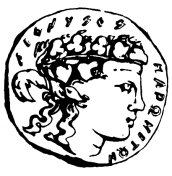 Μunicipal ΤheatreΟf  ΚomotiniΓ. ΚΟΝΔΥΛΗ 30 - 69100 ΚΟΜΟΤΗΝΗΤΗΛ. 25310- 27484, 25970  FAX 25310- 37770E-mail : theatrokomotinis@gmail.com30 G. KONDILI  STR.- 69100  KOMOTINI TEL.25310- 27484, 25970  FAX 25310-37770E-mail : theatrokomotinis@gmail.comΓια την ΔΚΕ ΔΗΠΕΘΕ ΚομοτηνήςΟ Πρόεδρος του Δ.Σ.ΙΩΑΝΝΗΣ ΚΥΡΙΑΖΗΣ